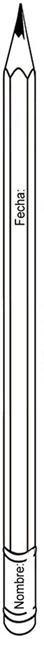 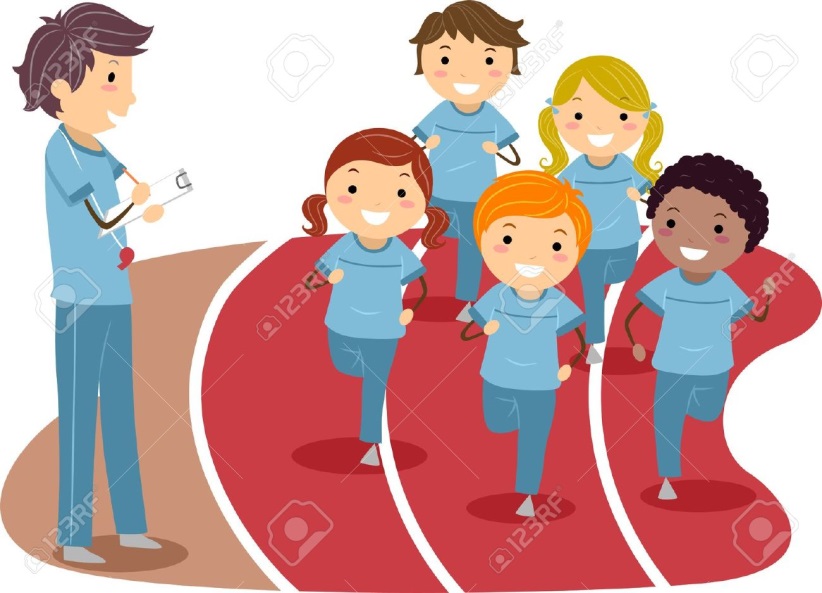 Vamos a realizar una carrera en el patio del colegio. Participarán las tres clases de 2º curso. ¿Cuántos alumnos hay en total?Enumera con números ordinales los alumnos del grupo A.¿Cuántas vueltas dará cada clase? ¿Y el grupo de alumnos de las tres clases?Realiza la operación de dos formas diferentes.Campeones:¿Cuántos chicos han ganado la carrera?¿Cuántas chicas han ganado? 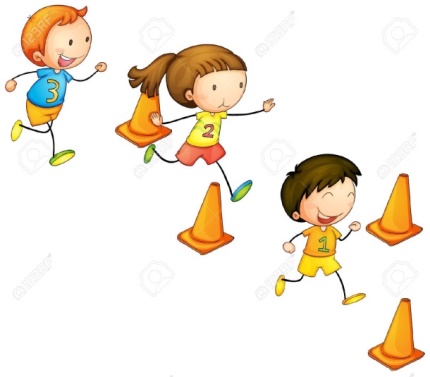 ¿Qué figura plana tiene el sitio donde se ha realizado la carrera? ¿En qué unidades de medida se mide?¿Te ha gustado participar en la carrera? Cuenta tu experiencia.2ºA  dos chicas y un chico.2ºBuna chica y dos chicos.2ºCdos chicas y dos chicos.